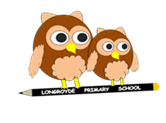 Areas of Learning and DevelopmentAutumn 1I’m Special, I’m MeAutumn 1I’m Special, I’m MeAutumn 2After DarkAutumn 2After DarkSpring 1Where The Wild Things AreSpring 1Where The Wild Things AreSpring 2The Magic GardenSpring 2The Magic GardenSpring 2The Magic GardenSummer 1Where’s My TeddySummer 2Splish, Splash, SploshSummer 2Splish, Splash, SploshPSED: Making Relationships22-36 monthsInterested in others’ play and starting to join in. Seeks out others to share experiences. 22-36 monthsInterested in others’ play and starting to join in. Seeks out others to share experiences. 22-36 monthsShows affection and concern for people who are special to them. May form a special friendship with another child. 22-36 monthsShows affection and concern for people who are special to them. May form a special friendship with another child. 30-50 monthsCan play in a group, extending and elaborating play ideas, e.g. building up a role-play activity with other children. 30-50 monthsCan play in a group, extending and elaborating play ideas, e.g. building up a role-play activity with other children. 30-50 monthsInitiates play, offering cues to peers to join them. 30-50 monthsInitiates play, offering cues to peers to join them. 30-50 monthsInitiates play, offering cues to peers to join them. 30-50 monthsKeeps play going by responding to what others are saying or doing. 30-50 monthsDemonstrates friendly behaviour, initiating conversations and forming good relationships with peers and familiar adults.30-50 monthsDemonstrates friendly behaviour, initiating conversations and forming good relationships with peers and familiar adults.PSED: 
Self Confidence & Self AwarenessSeparates from main carer with support and encouragementfrom a familiar adult. Separates from main carer with support and encouragementfrom a familiar adult. Expresses own preferences and interests.Expresses own preferences and interests.Can select and use activities and resources with help.Welcomes and values praise for what they have done.Can select and use activities and resources with help.Welcomes and values praise for what they have done.Enjoys responsibility of carrying out small tasks.Enjoys responsibility of carrying out small tasks.Enjoys responsibility of carrying out small tasks.Is more outgoing towards familiar people and more confident in new social situations.Confident to talk to other children when playing, and will communicate freely about own home and community.Shows confidence in asking adults for help.Confident to talk to other children when playing, and will communicate freely about own home and community.Shows confidence in asking adults for help.PSED: Managing Feelings & BehaviourSeeks comfort from familiar adults when needed.Can express their own feelings such as sad, happy, cross, scared, worried.Responds to the feelings and wishes of others. Aware that some actions can hurt or harm others.Seeks comfort from familiar adults when needed.Can express their own feelings such as sad, happy, cross, scared, worried.Responds to the feelings and wishes of others. Aware that some actions can hurt or harm others.Tries to help or give comfort when others are distressed.Shows understanding and cooperates with some boundaries and routines.Can inhibit own actions or behaviours, e.g. stop themselves from doing something they shouldn’t do.Growing ability to distract self when upset, e.g. by engaging in a new playactivity.Tries to help or give comfort when others are distressed.Shows understanding and cooperates with some boundaries and routines.Can inhibit own actions or behaviours, e.g. stop themselves from doing something they shouldn’t do.Growing ability to distract self when upset, e.g. by engaging in a new playactivity.Aware of own feelings, and knows that some actions and words can hurt others’ feelings.Aware of own feelings, and knows that some actions and words can hurt others’ feelings.Begins to accept the needs of others and can take turns and share resources, sometimes with support from others.Begins to accept the needs of others and can take turns and share resources, sometimes with support from others.Begins to accept the needs of others and can take turns and share resources, sometimes with support from others.Can usually tolerate delay when needs are not immediately met and understands wishes may not always be met.Can usually adapt behaviour to different events, social situations and changes in routine.Can usually adapt behaviour to different events, social situations and changes in routine.Communication & Language: Listening & AttentionListens with interest to the noises adults make when theyread stories.Recognises and responds to many familiar sounds, e.g.turning to a knock on the door, looking at or going to the door.Listens with interest to the noises adults make when theyread stories.Recognises and responds to many familiar sounds, e.g.turning to a knock on the door, looking at or going to the door.Shows interest in play with sounds, songs and rhymes.Single channelled attention. Can shift to a different task if attention fully obtained – using child’s name helps focusShows interest in play with sounds, songs and rhymes.Single channelled attention. Can shift to a different task if attention fully obtained – using child’s name helps focusListens to others one to one or in small groups, when conversation interests them. Listens to stories with increasing attention and recall.Listens to others one to one or in small groups, when conversation interests them. Listens to stories with increasing attention and recall.Joins in with repeated refrains and anticipates key events andphrases in rhymes and storiesJoins in with repeated refrains and anticipates key events andphrases in rhymes and storiesJoins in with repeated refrains and anticipates key events andphrases in rhymes and storiesFocusing attention – still listen or do, but can shift own attention.Is able to follow directions (if not intently focused on own choice of activity).Is able to follow directions (if not intently focused on own choice of activity).Communication & Language: UnderstandingIdentifies action words by pointing to the right picture,e.g., “Who’s jumping?” Understands more complex sentences, e.g. ‘Put your toysaway and then we’ll read a book.’Identifies action words by pointing to the right picture,e.g., “Who’s jumping?” Understands more complex sentences, e.g. ‘Put your toysaway and then we’ll read a book.’Understands ‘who’, ‘what’, ‘where’ in simple questions(e.g. Who’s that/can? What’s that? Where is.?).Developing understanding of simple concepts (e.g. big/little).Understands ‘who’, ‘what’, ‘where’ in simple questions(e.g. Who’s that/can? What’s that? Where is.?).Developing understanding of simple concepts (e.g. big/little).Understands use of objects (e.g. “What do we use to cut things?’)Understands use of objects (e.g. “What do we use to cut things?’)Shows understanding of prepositions such as ‘under’, ‘on top’, ‘behind’ by carrying out an action or selecting correct picture.Shows understanding of prepositions such as ‘under’, ‘on top’, ‘behind’ by carrying out an action or selecting correct picture.Shows understanding of prepositions such as ‘under’, ‘on top’, ‘behind’ by carrying out an action or selecting correct picture.Responds to simple instructions, e.g. to get or put away an object.Beginning to understand ‘why’ and ‘how’ questionsBeginning to understand ‘why’ and ‘how’ questionsCommunication & Language: SpeakingUses language as a powerful means of widening contacts,sharing feelings, experiences and thoughts.Holds a conversation, jumping from topic to topic.Learns new words very rapidly and is able to use them incommunicating.Uses language as a powerful means of widening contacts,sharing feelings, experiences and thoughts.Holds a conversation, jumping from topic to topic.Learns new words very rapidly and is able to use them incommunicating.Uses gestures, sometimes with limited talk, e.g. reaches toward toy, saying ‘I have it’.Uses a variety of questions (e.g. what, where, who).Uses simple sentences (e.g.’ Mummy gonna work.’)Beginning to use word endings (e.g. going, cats).Uses gestures, sometimes with limited talk, e.g. reaches toward toy, saying ‘I have it’.Uses a variety of questions (e.g. what, where, who).Uses simple sentences (e.g.’ Mummy gonna work.’)Beginning to use word endings (e.g. going, cats).Beginning to use more complex sentences to link thoughts (e.g. using and, because).Can retell a simple past event in correct order (e.g. went down slide, hurt finger).Beginning to use more complex sentences to link thoughts (e.g. using and, because).Can retell a simple past event in correct order (e.g. went down slide, hurt finger).•Uses talk to connect ideas, explain what is happening andanticipate what might happen next, recall and relive past experiences.Questions why things happen and gives explanations. Askse.g. who, what, when, how.•Uses talk to connect ideas, explain what is happening andanticipate what might happen next, recall and relive past experiences.Questions why things happen and gives explanations. Askse.g. who, what, when, how.•Uses talk to connect ideas, explain what is happening andanticipate what might happen next, recall and relive past experiences.Questions why things happen and gives explanations. Askse.g. who, what, when, how.Uses a range of tenses (e.g. play, playing, will play, played).Uses intonation, rhythm and phrasing to make the meaning clear to others.Uses vocabulary focused on objects and people that are of particular importance to them.Builds up vocabulary that reflects the breadth of their experiences.Uses talk in pretending that objects stand for something else in play, e,g, ‘This box is my castleUses vocabulary focused on objects and people that are of particular importance to them.Builds up vocabulary that reflects the breadth of their experiences.Uses talk in pretending that objects stand for something else in play, e,g, ‘This box is my castlePhysical: Moving & HandlingRuns safely on whole foot.Squats with steadiness to rest or play with object on theground, and rises to feet without using hands.Climbs confidently and is beginning to pull themselves up on nursery play climbing equipment.Can kick a large ball.Turns pages in a book, sometimes several at once.Runs safely on whole foot.Squats with steadiness to rest or play with object on theground, and rises to feet without using hands.Climbs confidently and is beginning to pull themselves up on nursery play climbing equipment.Can kick a large ball.Turns pages in a book, sometimes several at once.Shows control in holding and using jugs to pour, hammers,books and mark-making tools.Beginning to use three fingers (tripod grip) to hold writing toolsImitates drawing simple shapes such as circles and lines. Walks upstairs or downstairs holding onto a rail two feet to a step.May be beginning to show preference for dominant hand.Shows control in holding and using jugs to pour, hammers,books and mark-making tools.Beginning to use three fingers (tripod grip) to hold writing toolsImitates drawing simple shapes such as circles and lines. Walks upstairs or downstairs holding onto a rail two feet to a step.May be beginning to show preference for dominant hand.Moves freely and with pleasure and confidence in a range of ways, such as slithering, shuffling, rolling, crawling, walking, running, jumping, skipping, sliding and hopping.Mounts stairs, steps or climbing equipment using alternate feet.Walks downstairs, two feet to each step while carrying a small object.Moves freely and with pleasure and confidence in a range of ways, such as slithering, shuffling, rolling, crawling, walking, running, jumping, skipping, sliding and hopping.Mounts stairs, steps or climbing equipment using alternate feet.Walks downstairs, two feet to each step while carrying a small object.Runs skilfully and negotiates space successfully, adjusting speed or direction toavoid obstacles.Can stand momentarily on one foot when shown.Runs skilfully and negotiates space successfully, adjusting speed or direction toavoid obstacles.Can stand momentarily on one foot when shown.Runs skilfully and negotiates space successfully, adjusting speed or direction toavoid obstacles.Can stand momentarily on one foot when shown.Can catch a large ball.Draws lines and circles using gross motor movements.Uses one-handed tools and equipment, e.g. makes snips in paper with childscissors.Holds pencil between thumb and two fingers, no longer using whole-hand grasp.Holds pencil near point between first two fingers and thumb and uses it with good control. Can copy some letters, e.g. letters from their nameHolds pencil between thumb and two fingers, no longer using whole-hand grasp.Holds pencil near point between first two fingers and thumb and uses it with good control. Can copy some letters, e.g. letters from their namePhysical: Health & Self-CareFeeds self competently with spoon.Drinks well without spilling.Clearly communicates their need for potty or toilet.Feeds self competently with spoon.Drinks well without spilling.Clearly communicates their need for potty or toilet.Beginning to recognise danger and seeks support ofsignificant adults for help. Helps with clothing, e.g. puts on hat, unzips zipper on jacket,takes off unbuttoned shirt.Beginning to be independent in self-care, but still often needs adult support.Beginning to recognise danger and seeks support ofsignificant adults for help. Helps with clothing, e.g. puts on hat, unzips zipper on jacket,takes off unbuttoned shirt.Beginning to be independent in self-care, but still often needs adult support.Can tell adults when hungry or tired or when they want to restor play. Observes the effects of activity on their bodies.Can tell adults when hungry or tired or when they want to restor play. Observes the effects of activity on their bodies.Understands that equipment and tools have to be used safely.Understands that equipment and tools have to be used safely.Understands that equipment and tools have to be used safely.Gains more bowel and bladder control and can attend to toileting needs most of the time themselves.Can usually manage washing and drying handsDresses with help, e.g. puts arms into open-fronted coat or shirt when held up, pulls up own trousers, and pulls up zipper once it is fastened at the bottom.Dresses with help, e.g. puts arms into open-fronted coat or shirt when held up, pulls up own trousers, and pulls up zipper once it is fastened at the bottom.Literacy: ReadingHas some favourite stories, rhymes, songs, poems or jingles.Repeats words or phrases from familiar stories.Has some favourite stories, rhymes, songs, poems or jingles.Repeats words or phrases from familiar stories.Fills in the missing word or phrase in a known rhyme, story or game, e.g. ‘Humpty Dumpty sat on a …’.30-50 monthsEnjoys rhyming and rhythmic activities.Fills in the missing word or phrase in a known rhyme, story or game, e.g. ‘Humpty Dumpty sat on a …’.30-50 monthsEnjoys rhyming and rhythmic activities.Shows awareness of rhyme and alliteration.Recognises rhythm in spoken words.Listens to and joins in with stories and poems, one-to-one and  also in small groups.Shows awareness of rhyme and alliteration.Recognises rhythm in spoken words.Listens to and joins in with stories and poems, one-to-one and  also in small groups.Joins in with repeated refrains and anticipates key events andphrases in rhymes and stories.Beginning to be aware of the way stories are structured.Suggests how the story might end. Listens to stories with increasing attention and recall.Joins in with repeated refrains and anticipates key events andphrases in rhymes and stories.Beginning to be aware of the way stories are structured.Suggests how the story might end. Listens to stories with increasing attention and recall.Joins in with repeated refrains and anticipates key events andphrases in rhymes and stories.Beginning to be aware of the way stories are structured.Suggests how the story might end. Listens to stories with increasing attention and recall.Describes main story settings, events and principal characters.Shows interest in illustrations and print in books and print inthe environment.Recognises familiar words and signs such as own name andadvertising logos. Looks at books independentlyHandles books carefully.Knows information can be relayed in the form of print.Holds books the correct way up and turns pages.Knows that print carries meaning and, in English, is read from left to right and top to bottom.Handles books carefully.Knows information can be relayed in the form of print.Holds books the correct way up and turns pages.Knows that print carries meaning and, in English, is read from left to right and top to bottom.Literacy: WritingDistinguishes between the different marks they make.Distinguishes between the different marks they make.Distinguishes between the different marks they make.Distinguishes between the different marks they make.Sometimes gives meaning to marks as they draw and paint.Sometimes gives meaning to marks as they draw and paint.Sometimes gives meaning to marks as they draw and paintSometimes gives meaning to marks as they draw and paintSometimes gives meaning to marks as they draw and paintAscribes meanings to marks that they see in different placesAscribes meanings to marks that they see in different placesAscribes meanings to marks that they see in different placesMathematics: NumbersSelects a small number of objects from a group when asked,for example, ‘please give me one’, ‘please give me two’.Recites some number names in sequence.Creates and experiments with symbols and marks representing ideas of number.Selects a small number of objects from a group when asked,for example, ‘please give me one’, ‘please give me two’.Recites some number names in sequence.Creates and experiments with symbols and marks representing ideas of number.Begins to make comparisons between quantities.Uses some language of quantities, such as ‘more’ and ‘a lot’. Knows that a group of things changes in quantity when something is added or taken away.Begins to make comparisons between quantities.Uses some language of quantities, such as ‘more’ and ‘a lot’. Knows that a group of things changes in quantity when something is added or taken away.Uses some number names and number language spontaneously.Uses some number names accurately in play.Recites numbers in order to 10.Uses some number names and number language spontaneously.Uses some number names accurately in play.Recites numbers in order to 10.Knows that numbers identify how many objects are in a set.Beginning to represent numbers using fingers, marks on paper or pictures.Sometimes matches numeral and quantity correctly.Knows that numbers identify how many objects are in a set.Beginning to represent numbers using fingers, marks on paper or pictures.Sometimes matches numeral and quantity correctly.Shows curiosity about numbers by offering comments or asking questions.Compares two groups of objects, saying when they have the same number.Shows an interest in number problems.Shows curiosity about numbers by offering comments or asking questions.Compares two groups of objects, saying when they have the same number.Shows an interest in number problems.Shows curiosity about numbers by offering comments or asking questions.Compares two groups of objects, saying when they have the same number.Shows an interest in number problems.Separates a group of three or four objects in different ways,beginning to recognise that the total is still the same.Shows an interest in numerals in the environment.Shows an interest in representing numbers. Realises not only objects, but anything can be counted,including steps, claps or jumps.Mathematics: Shape, Space & MeasureNotices simple shapes and patterns in pictures.Beginning to categorise objects according to properties suchas shape or size.Notices simple shapes and patterns in pictures.Beginning to categorise objects according to properties suchas shape or size.Begins to use the language of size.Understands some talk about immediate past and future, e.g.’before’, ‘later’ or ‘soon’.Anticipates specific time-based events such as mealtimes or home time.Begins to use the language of size.Understands some talk about immediate past and future, e.g.’before’, ‘later’ or ‘soon’.Anticipates specific time-based events such as mealtimes or home time.Shows an interest in shape and space by playing with shapesor making arrangements with objects.Shows awareness of similarities of shapes in the environment.Shows an interest in shape and space by playing with shapesor making arrangements with objects.Shows awareness of similarities of shapes in the environment.Uses positional language.Shows interest in shape by sustained construction activity orby talking about shapes or arrangements.Uses positional language.Shows interest in shape by sustained construction activity orby talking about shapes or arrangements.Shows interest in shapes in the environment.Uses shapes appropriately for tasks.Shows interest in shapes in the environment.Uses shapes appropriately for tasks.Shows interest in shapes in the environment.Uses shapes appropriately for tasks.Beginning to talk about the shapes of everyday objects,e.g. ‘round’ and ‘tall’.Understanding the World: People & CommunitiesHas a sense of own immediate family and relations.In pretend play, imitates everyday actions and events from own family and cultural background, e.g. making and drinking tea.Beginning to have their own friends.Learns that they have similarities and differences that connect them to, and distinguish them from, others.Beginning to have their own friends.Learns that they have similarities and differences that connect them to, and distinguish them from, others.Shows interest in the lives of people who are familiar to them.Shows interest in the lives of people who are familiar to them.Remembers and talks about significant events in their own experience.Remembers and talks about significant events in their own experience.Recognises and describes special times or events for family or friends.Shows interest in different occupations and ways of life.Recognises and describes special times or events for family or friends.Shows interest in different occupations and ways of life.Recognises and describes special times or events for family or friends.Shows interest in different occupations and ways of life.Recognises and describes special times or events for family or friends.Shows interest in different occupations and ways of life.Knows some of the things that make them unique, and can talk about some of the similarities and differences in relation to friends or familyUnderstanding the World: The WorldEnjoys playing with small-world models such as a farm, a garage, or a train track.Notices detailed features of objects in their environmentNotices detailed features of objects in their environmentComments and asks questions about aspects of their familiarworld such as the place where they live or the natural world.Comments and asks questions about aspects of their familiarworld such as the place where they live or the natural world.Can talk about some of the things they have observed such as plants, animals, natural and found objects.Can talk about some of the things they have observed such as plants, animals, natural and found objects.Talks about why things happen and how things work.Developing an understanding of growth, decay and changes over time.Talks about why things happen and how things work.Developing an understanding of growth, decay and changes over time.Talks about why things happen and how things work.Developing an understanding of growth, decay and changes over time.Talks about why things happen and how things work.Developing an understanding of growth, decay and changes over time.Shows care and concern for living things and the environmentUnderstanding the World: TechnologySeeks to acquire basic skills in turning on and operating some ICT equipment.Operates mechanical toys.Operates mechanical toys.Knows how to operate simple equipment, e.g. turns on CDplayer and uses remote control.Knows how to operate simple equipment, e.g. turns on CDplayer and uses remote control.Shows an interest in technological toys with knobs or pulleys,or real objects such as cameras or mobile phones.Shows an interest in technological toys with knobs or pulleys,or real objects such as cameras or mobile phones.Shows skill in making toys work by pressing parts or lifting flaps to achieve effects such as sound, movements or new images.Shows skill in making toys work by pressing parts or lifting flaps to achieve effects such as sound, movements or new images.Shows skill in making toys work by pressing parts or lifting flaps to achieve effects such as sound, movements or new images.Shows skill in making toys work by pressing parts or lifting flaps to achieve effects such as sound, movements or new images.Knows that information can be retrieved from computersExpressive Art & Design: Exploring and Using Media & MaterialsJoins in singing favourite songs.Creates sounds by banging, shaking, tapping or blowing.Shows an interest in the way musical instruments sound.Experiments with blocks, colours and marks.Shows an interest in the way musical instruments sound.Experiments with blocks, colours and marks.Enjoys joining in with dancing and ring games.Sings a few familiar songs.Beginning to move rhythmically.Enjoys joining in with dancing and ring games.Sings a few familiar songs.Beginning to move rhythmically.Imitates movement in response to music.Taps out simple repeated rhythms. Explores and learns how sounds can be changed.Imitates movement in response to music.Taps out simple repeated rhythms. Explores and learns how sounds can be changed.Explores colour and how colours can be changed.Understands that they can use lines to enclose a space, and then begin to use these shapes to represent objects.Beginning to be interested in and describe the texture of things.Explores colour and how colours can be changed.Understands that they can use lines to enclose a space, and then begin to use these shapes to represent objects.Beginning to be interested in and describe the texture of things.Explores colour and how colours can be changed.Understands that they can use lines to enclose a space, and then begin to use these shapes to represent objects.Beginning to be interested in and describe the texture of things.Explores colour and how colours can be changed.Understands that they can use lines to enclose a space, and then begin to use these shapes to represent objects.Beginning to be interested in and describe the texture of things.Uses various construction materials.Beginning to construct, stacking blocks vertically and horizontally, making enclosures and creating spaces.Joins construction pieces together to build and balance.Realises tools can be used for a purpose.Expressive Art & Design: Being ImaginativeBeginning to use representation to communicate, e.g. drawinga line and saying ‘That’s me.’ Beginning to make-believe by pretending Beginning to make-believe by pretendingDeveloping preferences for forms of expression. Uses movement to express feelings.Creates movement in response to music.Developing preferences for forms of expression. Uses movement to express feelings.Creates movement in response to music.Sings to self and makes up simple songs.Makes up rhythms.Notices what adults do, imitating what is observed and then doing it spontaneously when the adult is not there.Sings to self and makes up simple songs.Makes up rhythms.Notices what adults do, imitating what is observed and then doing it spontaneously when the adult is not there.Engages in imaginative role-play based on own first-hand experiences.Builds stories around toys, e.g. farm animals needing rescue from an armchair ‘cliff’.Engages in imaginative role-play based on own first-hand experiences.Builds stories around toys, e.g. farm animals needing rescue from an armchair ‘cliff’.Engages in imaginative role-play based on own first-hand experiences.Builds stories around toys, e.g. farm animals needing rescue from an armchair ‘cliff’.Engages in imaginative role-play based on own first-hand experiences.Builds stories around toys, e.g. farm animals needing rescue from an armchair ‘cliff’.Uses available resources to create props to support role-playCaptures experiences and responses with a range of media,such as music, dance and paint and other materials or words